Муниципальное бюджетное общеобразовательное учреждение «Гимназия» городского округа город Урюпинск Волгоградской области 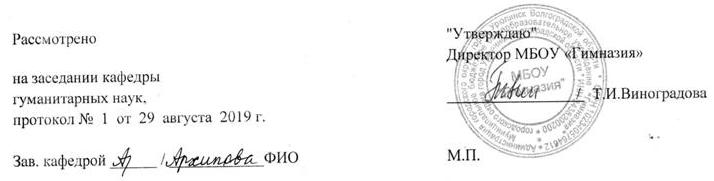 Рабочая программа по риторикедля  2-4 класса Составитель: кафедра учителей начальных классов 2 классПояснительная записка        Рабочая программа по предмету «Риторика» 2 класс создана на основе:Федерального и регионального компонентов  Государственного стандарта начального общего образования;  Примерной Программы начального общего образования;Программы курса «Риторика» под редакцией Т.А.Ладыженская, Н.В. Ладыженская, Р.И.Никольская, Г.И.Сорокина Учебного плана МБОУ «Гимназия»  на 2018-2019 учебный год;Учебной тетрадью «Детская риторика в рассказах и рисунках» (авторы Т.А.Ладыженская, Н.В. Ладыженская, Р.И.Никольская, Г.И.Сорокина); Методическими рекомендациями для учителя (авторы Т.А.Ладыженская, Н.В. Ладыженская, Р.И.Никольская, Г.И.Сорокина).Цель риторики как предмета филологического цикла – научить речи, развивать коммуникативные умения, научить младших школьников эффективно общаться в разных ситуациях, решать различные коммуникативные задачи, которые ставит перед учениками сама жизнь. В основе всякого обучения лежит коммуникация, общение, поэтому риторика как инновационный, практико-ориентированный предмет помогает решать задачи формирования универсальных действий на межпредметном уровне, этот предмет способствует развитию качеств личности, «отвечающих требованиям информационного общества, инновационной экономики, задачам построения демократического гражданского общества на основе толерантности, диалога культур и уважения многонационального  состава российского общества».Общая характеристика учебного предметаЯвляясь предметом гуманитарного цикла, риторика даёт возможность младшему школьнику познакомиться с закономерностями мира общения, особенностями коммуникации в современном мире; осознать важность владения речью для достижения успехов в личной и общественной жизни. В структуре курса риторики можно выделить два смысловых блока:Первый блок «Общение» даёт представление о:– сущности того взаимодействия между людьми, которое называется общением; речевой (коммуникативной) ситуации; – компонентах коммуникативной ситуации: кто, кому, зачем, что, как, где, когда говорит (пишет).Сведения этого блока развивают умения школьников ориентироваться в ситуации общения, определять речевую задачу, оценивать степень её успешной реализации в общении.Второй блок «Речевые жанры» даёт сведения о:– тексте как продукте речевой (коммуникативной) деятельности, его признаках и особенностях;– типологии текстов (повествовании, описании, рассуждении); – речевых жанрах как разновидностях текста, то есть текстах определённой коммуникативной направленности (жанр просьбы, пересказа, вежливой оценки, сравнительного высказывания, объявления и т.д.)Изучение моделей речевых жанров, а затем реализация этих жанров (в соответствии с условиями речевой ситуации) даёт возможность обучить тем видам высказываний, которые актуальны для младших школьников. Обучение риторике опирается на опыт учеников, приводит их к осмыслению своего и чужого опыта общения, успешному решению практических задач, которые ставит перед школьниками жизнь. Творческие, продуктивные задачи – основа учебных пособий, а теоретические сведения, понятия даются лишь постольку, поскольку они необходимы для решения практических задач. Преподавание риторики основано на деятельностном подходе как основном способе получения знаний и развития коммуникативных умений – школьники анализируют примеры общения, реализуют свои высказывания в соответствии с изученными правилами. Описание места учебного предмета в учебном планеПреподавание риторики как предмета филологического цикла будет осуществляться за счёт выделения 1 часа из вариативной части. Объём учебного времени, отводимого на изучение риторики во 2-ом классе – 1 час в неделю, 34 часа за учебный год.Описание ценностных ориентиров содержания учебного предметаОдним из результатов обучения риторике является решение задач воспитания – осмысление и интериоризация (присвоение) младшими школьниками системы ценностей.Ценность жизни и человека – осознание ответственности за себя и других людей, своего и их душевного и физического здоровья; ответственность за сохранение природы как среды обитания. Ценность общения – понимание важности общения как значимой составляющей жизни общества, как одного из основополагающих элементов культуры. Ценность добра и истины – осознание себя как части мира, в котором люди соединены бесчисленными связями, основывается на признании постулатов нравственной жизни, выраженных в заповедях мировых религий и некоторыми атеистами (например, поступай так, как ты бы хотел, чтобы поступали с тобой; не говори неправды; будь милосерден и т.д.).Ценность семьи – понимание важности семьи в жизни человека, взаимопонимание и взаимопомощь своим родным; осознание своих корней; уважительное отношение к старшим, их опыту, нравственным идеалам.Ценность труда и творчества – признание труда как необходимой составляющей жизни человека, творчества как вершины, которая доступна любому человеку в своей области. Ценность социальной солидарности – обладание чувствами справедливости, милосердия, чести, достоинства по отношению к себе и к другим людям. Ценность гражданственности и патриотизма – осознание себя как члена общества; желание служить Родине, своему народу; любовь к природе своего края и страны, восхищение культурным наследием предшествующих поколений. Личностные, метапредметные и предметные результаты освоения учебного предметаЛичностными результатами изучения курса риторики во 2-м классе является формирование следующих умений: – осознавать разнообразие речевых ситуаций в жизни человека, условий общения;– осознавать свои речевые роли в различных коммуникативных ситуациях;– оценивать свои и чужие высказывания с точки зрения их эффективности, соответствия речевой роли в данной ситуации; – анализировать тактичность речевого поведения в семье;– объяснять правила вежливого поведения, опирающиеся на учёт особенностей разных коммуникантов.Метапредметными результатами изучения курса «Риторика» является формирование следующих учебных действий: – формулировать задачу чтения, выбирать вид чтения (ознакомительное, изучающее);– пользоваться приёмами чтения учебного текста: ставить вопрос к заголовку и от заголовка, выделять ключевые слова;– отличать подробный пересказ от краткого;– знать два основных приёма сжатия (компрессии) текста для реализации краткого пересказа;– пользоваться приёмами сжатия текста для продуцирования сжатого пересказа; – пользоваться приёмами слушания: фиксировать тему (заголовок), ключевые слова;– реализовывать устные и письменные рассуждения как текстов определённой структуры, определять цель рассуждения (доказать, объяснить), формулировать тезис (то, что доказывается или объясняется) и приводить в качестве доказательства ссылку на правило, закон;– реализовывать устные и письменные высказывания – описания хорошо знакомых предметов, животных, подчиняя описание его основной мысли, анализировать и учитывать особенности описания в учебно-научной речи; – при выполнении некоторых заданий учебника осознавать недостаток информации, использовать дополнительные сведения из словарей; – делать выводы и обобщения в результате совместной работы класса.Предметными результатами изучения курса «Риторика» является формирование следующих умений: – характеризовать речь (как успешную или неуспешную) с точки зрения решения поставленной коммуникативной задачи; – определять вид речевой деятельности, характеризовать её особенности;– планировать адекватный для данной ситуации вид речевой деятельности;– осознавать значение тона, смыслового ударения как несловесных средств устного общения;– уместно пользоваться изученными свойствами устной речи для реализации задачи своего высказывания;– оценивать правильность речи с точки зрения (известных ученикам) орфоэпических, грамматических, лексических норм, обращаться к нормативным словарям за справкой;– анализировать уместность, эффективность реализации речевых жанров просьбы, вежливого отказа на просьбу в различных ситуациях общения;– продуцировать уместные, эффективные жанры просьбы и вежливого отказа, применительно к разным ситуациям общения;– определять тему, основную мысль несложного текста;– определять структурно-смысловые части текста (начало, основную часть, концовку);– подбирать заголовки к готовым и продуцируемым текстам (в соответствии с темой, основной мыслью и т.д.);– анализировать и продуцировать невыдуманные рассказы, соотносить речевое содержание рассказа с задачей рассказчика;– разыгрывать диалоги, пользуясь риторическими заданиями учебника;– сочинять продолжение диалогов разных персонажей, сказочных историй;– давать оценку невежливому речевому поведению.Содержание учебного предметаВо 2-ом классе на обучение риторике отводится 34 часа (1 час в неделю).Общение. 	(17 ч)Текст. Речевые жанры. 	(17 ч)Информационно- образовательные ресурсыДля учителя:Детская риторика в рассказах и рисунках: Учебная тетрадь для 2-го класса. В 2 ч. – Изд. 3-е, перераб. / Т.А.Ладыженская и др. – М.: ООО «Баласс»; Издательство «Ювента», 2017. Презентации к урокам составителем программы выполнены в программе PowerPoint.На уроках используются аудио записи в формате wave и mp3.Для ученика:Детская риторика в рассказах и рисунках: Учебная тетрадь для 2-го класса. В 2 ч. – Изд. 3-е, перераб. / Т.А.Ладыженская и др. – М.: ООО «Баласс»; Издательство «Ювента», 2017. 3 классПояснительная записка Рабочая программа разработана в соответствии с основными положениями Федерального государственного образовательного стандарта начального общего образования, требованиями Примерной основной образовательной программы МБОУ «Гимназия», Концепции духовно-нравственного воспитания и развития личности гражданина России, а также планируемыми результатами начального общего образования, с учетом возможностей учебно- методической системы «Перспектива» и ориентирована на работу по учебно-методическому комплекту: • Климанова, Л. Ф., Коти Т.Ю. Волшебная сила слов. 3 класс. Рабочая тетрадь по развитию речи: пособие для обучающихся общеобразоват. учреждений / Л. Ф. Климанова, Т. Ю. Коти. - М. : Просвещение, 2011. • Мною проанализирована программа авторов Климанова, Л. Ф., Коти Т.Ю,которую беру за основу,количество часов совпадает. Цели обучения: • развитие художественно-творческих и познавательных способностей, эмоциональной отзывчивости при чтении художественных произведений, формирование эстетического отношения к искусству слова; совершенствование всех видов речевой деятельности, умений вести диалог, выразительно читать и рассказывать, импровизировать; • овладение осознанным, правильным, беглым и выразительным чтением как базовым умением в системе образования младших школьников; формирование читательского кругозора и приобретение опыта самостоятельной читательской деятельности; • воспитание эстетического отношения к искусству слова, интереса к чтению и книге, потребности в общении с миром художественной литературы; • обогащение нравственного опыта младших школьников, формирование представлений о добре и зле, справедливости и честности, развитие нравственных чувств, уважения к культуре народов многонациональной России; активное влияние на личность читателя, его чувства, сознание, волю. Задачи обучения: - развивать у детей способность сопереживать героям, эмоционально откликаться на прочитанное; - учить чувствовать и понимать образный язык, развивать образное мышление; - формировать умение воссоздавать художественные образы литературного произведения, развивать творческое мышление; - развивать поэтический слух; - формировать потребность в постоянном чтении книги, развивать интерес к литературному творчеству, творчеству писателей; - формировать эстетическое отношение ребѐнка к жизни; - расширять кругозор детей через чтение книг различных жанров. Курс рассчитан на 34 занятия (1 раз в неделю, 34 учебных недель). СОДЕРЖАНИЕ КУРСАТематическое планирование  уроков  риторики в  3 классе.ОБЩЕНИЕ. Речевые (коммуникативные) задачи. Речевая деятельность. Говорение. Неподготовленная и подготовленная устная речь. Особенности неподготовленной (спонтанной) речи. Приѐмы подготовки. Слушание. Приѐмы слушания: запись опорных (ключевых) слов, составление плана-схемы услышанного и т.д. Словесные и несловесные сигналы внимательного слушания (повторение). Чтение учебного текста, особенности восприятия этого текста. Абзацные отступы, шрифтовые, цветовые и др. выделения. Постановка вопросов к отдельным частям текста; к непонятным словам; составление плана как приѐм чтения. Письменная речь. Способы правки текста: замена слов, словосочетаний, предложений, изменение последовательности изложения, включение недостающего и т.д. Речевой этикет. Вежливая речь. Вежливо–невежливо–грубо. Добрые слова – добрые дела. Правильная и хорошая (эффективная) речь. Нормы – что это такое. Зачем они нужны. Нормы произносительные, орфоэпические, словоупотребления. Нормативные словари. ТЕКСТ. РЕЧЕВЫЕ ЖАНРЫ. Разнообразие текстов, реализуемых людьми в общении. Диалог и монолог как разновидности текста, их особенности. Этикетные жанры: похвала (комплимент), поздравление (устное и письменное). Структура поздравления. Средства выражения поздравления в устной и письменной речи. Вторичные речевые жанры. Сжатый (краткий) пересказ, два способа сжатия исходного текста. (Повторение.) Правила пересказа. Выборочный пересказ как текст, созданный на основе выборки нужного материала из исходного текста. Цитата в пересказах, еѐ роль. Аннотация. Сжатое изложение содержания книги в аннотации. Типы текстов. Рассуждение, его структура, вывод в рассуждении. Правило в доказательстве (объяснении). Цитата в доказательстве (объяснении). Сравнительное описание с задачей различения и сходства. Правила сравнения. Сравнительное высказывание, два способа его построения. Сравнительное описание как завязка (начало) в развитии действия в сказках, рассказах и т.д. Рассказ по сюжетным рисункамРЕЗУЛЬТАТЫ ИЗУЧЕНИЯ КУРСА Личностные результаты: 1. Формирование чувства гордости за свою Родину, российский народ и историю России.2. Формирование уважительного отношения к иному мнению, истории и культуре других народов. 3. Развитие мотивов учебной деятельности и личностного смысла учения. 4. Развитие самостоятельности, личной ответственности за свои поступки на основе представлений о нравственных нормах общения. 5. Формирование эстетических чувств. 6. Развитие этических чувств, доброжелательности и эмоционально-нравственной отзывчивости, понимания и сопереживания чувствам других людей. 7. Развитие навыков сотрудничества; формирование стремления овладеть положительной, гуманистической моделью доброжелательного общения; развитие умения находить выходы из спорных ситуаций. 8. Наличие мотивации к творческому труду, формирование установки на безопасный, здоровый образ жизни. Метапредметные результаты: 1. Овладение навыками смыслового чтения текстов различных видов и жанров; осознанно строить речевое высказывание в соответствии с задачами коммуникации и составлять тексты в устной и письменной форме. 2. Активное использование речевых средств для решения познавательных и коммуникативных задач. 3. Готовность слушать собеседника и вести диалог, признавать возможность существования различных точек зрения, излагать свое мнение и аргументировать свою точку зрения. 4. Овладение логическими действиями сравнения, анализа, синтеза, обобщения, классификации, установление аналогий и причинно- следственных связей, построения рассуждений. 5. Овладение способностью принимать и сохранять цели и задачи учебной деятельности, находить средства их осуществления.6. Формирование умений планировать, контролировать и оценивать учебные действия в соответствии с поставленной задачей, определять наиболее эффективные способы достижения результата. Предметные результаты: 1. Понимание литературы как явления национальной и мировой культуры, средства сохранения и передачи нравственных ценностей и традиций. 2. Формирование отношения к книге как важнейшей культурной ценности. 3. Формирование отношения к художественным произведениям как искусству слова. 4. Осознание духовно-нравственных ценностей великой русской литературы и литературы народов многонациональной России. 5. Осознание значимости систематического чтения для личностного развития; формирование представлений о мире, российской истории и культуре, первоначальных этических представлений, понятий о Добре и зле, нравственности; успешности обучения по всем учебным предметам; формирование потребности в систематическом чтении.7 6. Понимание роли чтения; использование разных видов чтения (ознакомительное, изучающее, выборочное, поисковое); умение осознанно воспринимать и оценивать содержание и специфику различных видов текстов, участвовать в обсуждении, давать и обосновывать нравственную оценку поступков героев. 7. Достижение необходимого для продолжения образования уровня читательской компетентности, общего речевого развития, то есть овладение техникой чтения вслух и про себя, элементарными приѐмами интерпретации, анализа и преобразования художественных, научно- популярных и учебных текстов с использованием элементарных литературоведческих понятий.4 классПояснительная записка                          Данная рабочая программа ориентирована на учащихся 4 класса и реализуется в соответствии с федеральным базисным планом и учебным планом общеобразовательного учреждения рабочая программа составлена по авторской программе Т.Коти «Волшебная сила слов» «Волшебная сила слов» введена в часть учебного  плана, формируемого образовательным учреждением в рамках общеинтеллектуального направления.             На  изучение  отведено  34 часа в год (1 час в неделю). Темы  занятий сформулированы согласно  авторским методическим рекомендациям.             Изучение курса «Волшебная сила слов» важно с точки зрения реализации поставленных стандартом целей образования.            Цель: формирование знаний, умений и навыков культурного общения и норм поведения в различных жизненных ситуациях.   Задачи курса:научить речи, развивать коммуникативные умения, научить младших школьников эффективно общаться в разных ситуациях, решать различные коммуникативные задачи, которые ставит перед учениками сама жизнь. В основе всякого обучения лежит коммуникация, общение, поэтому риторика как инновационный, практико-ориентированный предмет помогает решать задачи формирования универсальных действий на межпредметном уровне, этот предмет способствует развитию качеств личности, «отвечающих требованиям информационного общества, инновационной экономики, задачам построения демократического гражданского общества на основе толерантности, диалога культур и уважения многонационального  состава российского общества».Являясь предметом гуманитарного цикла,  она даёт возможность младшему школьнику познакомиться с закономерностями мира общения, особенностями коммуникации в современном мире; осознать важность владения речью для достижения успехов в личной и общественной жизни. Содержание программы курса4 класс34 часа (1 час в неделю)Виды общения (3часа). Общение для контакта и общение для получения информации. Особенности употребления несловесных средств. Слова-паразиты.Мы можем понимать друг друга (4часа). Диалог. Понятие диалога и его слагаемых; участники и ситуации общения. Диалог как вид общения. Виды диалога: беседа, спор, дискуссия. Занятие практикум «Мы можем понимать друг друга»Мастерская слова (3часа). Приглашение и ответ на него. Письменное приглашение. Приглашение по телефону. Составление приглашений на разные мероприятия и варианты ответов на приглашение. Конкурс приглашений. Вежливая речь (3часа). Вежливо, невежливо, грубо. Этикетные жанры и слова вежливости. Этикетные диалоги, речевые привычки. Роль вежливого, тактичного взаимодействия для решения коммуникативных задач. Правила эффективного общения. Оценка своих речевых привычек. Этикетные речевые жанры.Заговори со мной, и я скажу, кто ты (3часа). Языковой паспорт человека. Понятие интеллигентного человека. Формулы речевого общения. КТД «Портрет культурного человека»Правила и законы общения (3часа). Учитывай, с кем, почему, для чего ты общаешься. Почему нужны правила общения. Законы общения. Тест–игра «С тобой приятно общаться».Мы живем среди людей (2часа). Национальные особенности этикета. Этикет народов мира. Игра-путешествие «Вокруг света».Культура спора (3часа). Спор как процесс обсуждения разногласий. Виды споров. Соблюдение речевого этикета в споре, дискуссии. Корректность в споре. Взгляд на себя со стороны. Дети и взрослые (2часа). Этические нормы поведения по отношению к взрослым, формы общения, умения не вмешиваться в разговор взрослых. Тон разговора. Искусство делать комплименты Занятие-практикум (1час). Комплимент как особая форма похвалы, выражения одобрения, восхищения внешним видом человека, его манерами.Об одном и том же по – разному (1час). Разговорная и деловая речь. Ты и твой собеседник. Выражение собственной точки зрения (1час). Слова и выражения согласия, несогласия, частичного согласия.Самое беспокойное слово на свете. Обманчивое «Потому» (2часа). Верные и правдивые объяснения. Интерес к вопросам со слова «почему», требующим объяснения интересных жизненных фактов.Учимся прощать (1часа). Сущность прощения. Толерантность. Конфликты и пути их разрешения.Начало начал (1 час). Основа взаимоотношений в семье. Итоговое занятие (1час) Дискуссия «Семь наших «Я». Научись смотреть на себя со стороны».Планируемые результаты Личностными результатами изучения курса в 4-м классе является формирование следующих умений: – осознавать роль речи в жизни людей;– оценивать некоторые высказывания людей с точки зрения их уместности, тактичности в данной ситуации; – объяснять некоторые правила вежливого, уместного поведения людей при общении (правила при разговоре, приветствии, извинении и т.д.).Метапредметными результатами изучения курса является формирование следующих универсальных учебных действий (УУД): – соблюдать некоторые правила вежливого общения в урочной и внеурочной деятельности;– реализовывать простое высказывание на заданную тему;– ориентироваться в своей системе знаний: приводить примеры удачного и неудачного общения в своей жизни и жизни окружающих; – самостоятельно работать с некоторыми заданиями учебника, осознавать недостаток информации, использовать школьные толковые словари; – учиться договариваться о распределении ролей в игре, работы в совместной деятельности;– делать простые выводы и обобщения в результате совместной работы класса.Предметными результатами изучения курса «Риторика» в 4-м классе является формирование следующих умений: – различать устное и письменное общение; – различать словесное и несловесное общение, осознавать роль несловесного общения при взаимодействии людей, уместность использования различного темпа, громкости, некоторых жестов и мимики в разных ситуациях;– уместно использовать некоторые несловесные средства в своей речи;– анализировать уместность, эффективность реализации речевых жанров приветствия, прощания, благодарности, извинения в различных ситуациях общения;– продуцировать уместные, эффективные этикетные жанры приветствия, прощания, благодарности, извинения применительно к разным ситуациям общения;– распознавать и вести этикетный диалог;– отличать текст от набора предложений, записанных как текст; – находить по абзацным отступам смысловые части текста;– выбирать подходящий заголовок из предложенных вариантов, придумывать заголовки к маленьким текстам;– осознавать роль ключевых слов в тексте, выделять их;– выделять начальные и завершающие предложения в тексте, осознавать их роль как важных составляющих текста;– сочинять несложные сказочные истории на основе начальных предложений, рисунков, опорных слов;– сочинять и исполнять считалки, подбирать простые рифмы в стихотворном тексте;– оценивать степень вежливости (свою и других людей) в некоторых ситуациях общения.Наименование  разделаПо программеПо рабочей программеОБЩЕНИЕ(1часть)       13ч            13ч1.Как живые родники, речь родную береги.        3             32. Ласковый, любимый, самый красивый.       10            10ТЕКСТ. (2 часть)       21ч              21ч1.Сила слова.       20            202.От улыбки станет всем светлей.        1             1ИТОГО       34ч           34ч